ALLEGATO 5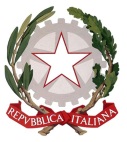 Camera dei deputati Ministero dell’Istruzione, dell’Università e della Ricerca___________							_____			       Progetto Giornata di formazione a Montecitorio  Anno scolastico 2016-20171. Finalità dell'iniziativaAnche per l'anno scolastico 2016-2017, la Camera dei deputati, con la collaborazione del Ministero dell'Istruzione, dell'Università e della Ricerca, ripropone il programma "Giornata di formazione a Montecitorio" per avvicinare le Istituzioni parlamentari al mondo della Scuola. Tale iniziativa è diretta agli studenti, coordinati da uno o più docenti, delle classi, o gruppi interclasse, dell'ultimo biennio delle scuole secondarie di secondo grado, nel limite di 30-40 alunni. Possono partecipare le classi che abbiano affrontato, nell'ambito di un progetto formativo, studi sul sistema istituzionale o approfondito temi collegati all'attualità politico-parlamentare, sviluppando un lavoro di ricerca da presentare sotto forma di tesina, dossier di documentazione o proposta di legge accompagnata da una relazione introduttiva e suddivisa in articoli.Tutti i lavori di ricerca devono essere accompagnati da una bibliografia o comunque dalla indicazione delle fonti utilizzate per il lavoro. Per la preparazione di progetti di legge o per ampliare il lavoro di ricerca, gli insegnanti possono rivolgere richieste di collaborazione all'Ufficio pubblicazioni e relazioni con il pubblico della Camera (formazione@camera.it).2. Modalità di partecipazione2.1 Periodo di svolgimentoNel periodo da ottobre a dicembre 2016, partecipano al programma classi già selezionate nel precedente anno scolastico 2015-2016. Successivamente, da gennaio a maggio 2017, partecipano classi scelte tra quelle selezionate dagli Uffici Scolastici Regionali, sulla base delle domande presentate, come indicato al successivo punto 2.2.2.2 Invio domande, termini di scadenza e documentazione richiestaLe domande di partecipazione per l'anno 2017 vanno presentate entro il 30 novembre 2016 al Direttore generale dell'Ufficio Scolastico Regionale, utilizzando i sotto riportati fac-simile di domanda (Allegato 5A) e modulo di partecipazione (Allegato 5B), reperibili anche sul sito della Camera dei deputati (www.camera.it). Le domande devono contenere tutti i dati identificativi dell'Istituto, del Dirigente scolastico, del professore referente del progetto e della classe partecipante, nonché due copie del lavoro di ricerca (su cui vanno riportati i dati identificativi) sia in  formato cartaceo che in formato digitale.2.3 Selezione dei lavori presentatiI Direttori Generali degli Uffici Scolastici Regionali costituiscono un'apposita Commissione, che effettua la selezione dei lavori pervenuti, secondo criteri che tengano conto, in modo particolare, dell'approccio didattico seguito, dell'uso di tecnologie informatiche e dell'effettivo utilizzo del sito Internet della Camera. Entro il 14 dicembre 2016, ogni Ufficio Scolastico Regionale seleziona i lavori, da 4 a 6 per regione, da trasmettere al Ministero dell'Istruzione, dell'Università e della Ricerca - Viale Trastevere, 76/A - 00153 - Roma - all'attenzione del prof. Giuseppe Caratozzolo (giuseppe.caratozzolo@istruzione.it). La Camera, sulla base di tali indicazioni, provvede ad individuare le 40 classi in modo che siano rappresentate tutte le regioni, da inserire nel calendario della "Giornata di formazione a Montecitorio". Le classi che parteciperanno al programma possono inviare direttamente alla Camera, corredandola di ogni utile riferimento, ulteriore documentazione, frutto di successivi perfezionamenti operati dalle classi nell'ambito del loro progetto formativo.